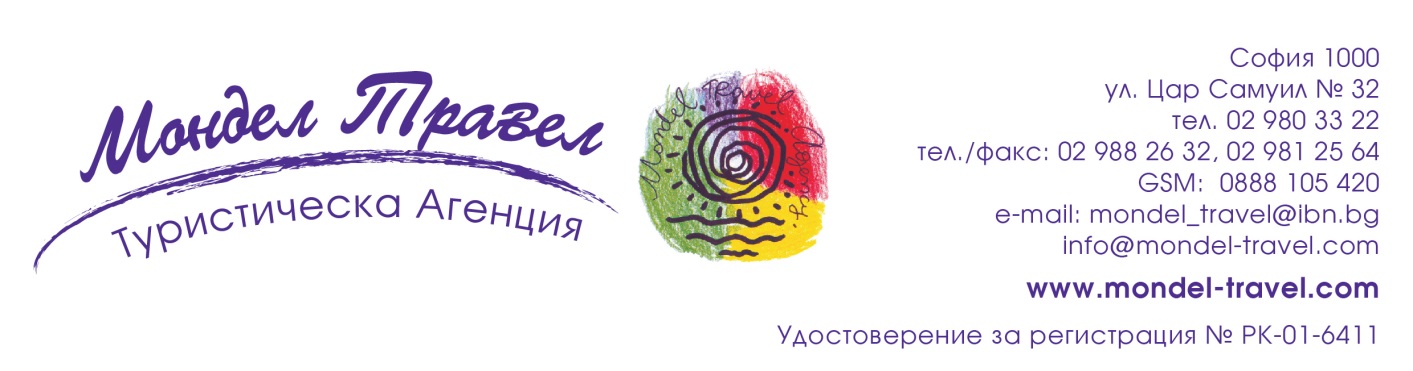 Иран – между Изтока и ЗападаПо маршрут: СОФИЯ – ИСТАНБУЛ - ШИРАЗ – ПЕРСЕПОЛИС – Накш-е Рустам - ПАСАРГАДА – АБАРКУХ – ЗЕЙНОДИН - ЯЗД – МЕЙБОД - НАИН – ИСФАХАН - АБИАНЕХ – КАШАН – ТЕХЕРАН – ИСТАНБУЛ - СОФИЯ   10 дни / 8 нощувки в хотели, 1 в кервансарай / 9 закуски/ 8 вечериДата: от 05 октомври до 14 октомври 2020 г.1 ден София – Истанбул - ШиразОтпътуване от София в 15.45 ч. с редовен полет на TURKISH AIRLINES за Истанбул. Кацане в 17.10 ч. Продължаване същата вечер в 20.50 ч. за Шираз. 2 ден ШиразКацане в 01.15 ч. Трансфер и настаняване в хотел. Нощувка. Закуска. На обяд – начало на туристическата програма. Шираз е древен град с дълга история, като близо 2000 г. той е в основата на културния живот на Персия и Иран. Градът дълго е считан за люлка на персийската поезия, литература и изкуство. За известен период от своята история, Шираз е и столичен център. Посещение на пищно декорираната джамия Насир Ал Молк /розовата джамия/. Обиколката на Шираз включва джамията Вакил, както и едноименния базар, построената през XVIII в. крепост на Карим Кан - създателят на династията Занд, градините Ерам, накрая – гробницата на поета Хафез. Вечеря. Нощувка.3 ден Шираз – Персеполис – Накш-е Рустам - ШиразЗакуска. Отпътуване към древната столица на Ахеменидската империя – Персеполис. Градът (UNESCO), построен от Дарий I още през далечната 518  г. пр. н.е., днес представлява един от най - големите археологически комплекси в света. Въпреки че от руините на града трудно може да се добие представа за грандиозността и величието на някогашния столичен град, през 1979 г. Персеполис е вписан в листата на Юнеско. Част от неговите забележителности са построената от Ксеркс порта на народите и залата за аудиенции на Дарий. Програмата продължава с посещение на Накш-е Рустам, древната гробница на ахеменидските царе, където се намират гробниците на Дарий Велики, Ксеркс, Артаксеркс и Дарий II. Връщане в Шираз с възможност за вечерно посещение на мавзолея на Саади, портата на Корана и джамията Шах Чераг. Вечеря. Нощувка.4 ден Шираз - Пасаргада – Aбаркух - ЗейнодинЗакуска. Отпътуване за Пасаргада (UNESCO) и спирка за снимки в столицата на Персийската империя по времето на Кир Велики. Сред останките на старата столица най - голям интерес представлява  гробницата на един от най - великите представители  на  ахеменидската династия - Кир Велики. Следваща кратка спирка в Абаркух - неголямо селище, разположено на границата на пустинята, където се намира 4500-годишен кипарис, чийто достолепен вид и дълголетие, оставят силно впечатление в съзнанието на всеки посетител. Пристигане вечерта в град Зейнодин – в сърцето на пустинята. Настаняване в кервансарай, реставриран по най - добрия начин от UNESCO през 2005 г. *приложено описание в края на програмата. Вечеря. Нощувка. 5 ден  Зейнодин - ЯздЗакуска. Отпътуване за град Язд, считан за един от най - старите градове в света. Ролята му на културен център и средище на идеите на зороастризма са причина градът да получи световна известност и да се превърне в едно от най - посещаваните места на територията на Иран. Обиколката на града включва Храма на огъня, кулите на ветровете – водохранилище с кули за вентилация и кулите на мълчанието – зороастрийско гробище. Следва разходка из старата част на града, площад Амир Чакмак с едноименната джамия. Настаняване в хотел. Вечеря. Нощувка.6 ден Язд – Мейбод - Наин - ИсфаханЗакуска. Отпътуване за Исфахан с попътна спирка в Мейбод за посещение на Кулата на гълъбите, Ледената къща и типичен ирански кервансарай. Следваща спирка в Наин. Програмата предвижда посещение на руините на старата кирпичена крепост, разрушена от монголите. Вечерта пристигане в Исфахан и спирка на двата най – емблематични моста в града. Настаняване в хотел. Вечеря. Нощувка.7 ден ИсфаханЗакуска. Обиколка на третия по големина град в Иран. Исфахан е една от перлите на древна Персия. Градът пленява посетителите със своята красота и блясък. Създаден преди около 2500 г.,  Исфахан става столица на сафавидска Персия, като се превръща и в главен търговски град на пътя, свързващ Русия с Персийския Залив и Китай с Османската империя. Обиколката на Исфахан включва фотопауза на огромната Петъчна джамия (UNESCO), както и огромния площад Накш-е-джахан, втори след Тянанмън, около който са разположени джамията Шейх Лотфоллах (UNESCO) с изящния си бежово-син купол, дворецa Али Капу и грандиозния храмов комплекс – джамията на имама, който впечатлява със своята височина и изящество, арменската катедрала Ванк, която е известна със стенописите си и огромния купол, дворците Чехел Сотун и Хащ Бехешт. Свободно време за покупки в традиционния пазар под колонадите около площада. Вечеря. Нощувка.8 ден Исфахан – Абианех – Кашан - ТехеранЗакуска. Отпътуване от Исфахан с кратка попътна спирка в Абианех, малко селище в подножието на планината Каркас. Aбианех е съхранил традициите и културата на местните жители в продължение на векове. Продължаване за Кашан, красив град, чиято слава в производството на керамика и глинени изделия се носи още в Средновековието. Впечатляващи са къщите с гипсови отливки по фасадите с предвидено посещение на една от тях, както и на Банята на султан Ахмад и градината Фин. Пристигане в Техеран. Настаняване в хотел. Вечеря. Нощувка.9 ден Техеран  Закуска. Живописно разположен в полите на планината Алборз, градът днес представлява неповторима комбинация от сблъсъка на древност и модерност, и симбиозата между Изтока и Запада. Създаден още в дълбока древност, Техеран се разраства през XIII в., когато се налага като важно търговско средище в района, а след унищожението на град Рей от монголците се превръща и в административен център. Днес Техеран е модерен град, в който прави широки булеварди и модерна архитектура съжителстват с паметници, свидетелстващи за величавото минало на града. Начало на панорамна туристическа обиколка в иранската столица, включваща най-широкия и озеленен булевард в Техеран -  Вали Асър, новата част на града, кулата Азади. Опознаването на Техеран продължава с посещение на двореца Голестан (UNESCO), един от най - старите паметници в града, Големия базар, музея, в който се съхраняват имперските бижута от времето на Сафавидската династия, където най - голям интерес представлява един от най - големите диаманти в света – Дариа и Ноор, и музея на килимите. Вечеря. Нощувка.10 ден Техеран – Истанбул - СофияЗакуска. Трансфер за летището. Полет за Истанбул в 14.20 ч. Кацане в 17.20 ч. Излитане за София в 19.15 ч. Кацане в 20.35 ч. КРАЙНА ПАКЕТНА ЦЕНА с включени летищни такси:  2895 лв.Ранни записвания: отстъпка от 100 лв. от пакетната цена за записвания до 27.01.2020 г.Пакетната цена включва: самолетен билет за международния полет на Turkish Airlines, летищни такси /216 EUR към 02.01.2020 г./, 8 нощувки със закуски в хотели 4****, от които 3 – в Шираз, 1 – в Язд, 2 – в Исфахан, 2 – в Техеран, 1 нощувка със закуска в кервансарай в Зейнодин, 8 вечери в хотелите/местни ресторанти на бюфет/меню, всички трансфери от/до летището, транспорт с климатизиран автобус, беседа на местни екскурзоводи с превод на български език от водача на групата, туристическа програма, всички екскурзии и входни такси на туристически обекти и музеи, посочени в програмата, водач – преводач на бълг. език по време на цялото пътуване, 1 бутилка минерална вода на турист на ден, освежителни напитки /чай, кафе/ по време на дългите трансфери по програма. Цената не включва: бакшиши за местни екскурзоводи и шофьори – 40 EUR /заплащат се с основния пакет/, виза за Иран – 50 EUR /заплаща се с основния пакет/. Доплащане за: единична стая – 475 лв.медицинска застраховка на Групама Застраховане ЕАД с покритие 25 000 EUR – 23.00 лв., за лица над 65 г. – 46.00 лв., над 75 г. – 92.00 лв.при недостигнат мин.брой от 20 туристи и при записани не по – малко от 15 тур. – 70 EUR /заплаща се с основния пакет/такса обработка документи за подаване на виза – 30 лв. /заплаща се с основния пакет/.    Минимален брой туристи за осъществяване на екскурзията: 20 туристи Срок за уведомление при недостигнат минимален брой туристи: 20 дни преди началната дата.Необходими документи: задграничен паспорт с минимум 6 – месечна валидност към крайната дата на пътуване, 2 цветни дигитални снимки паспортен формат, данни за формуляра за виза. Няма санитарни и медицински изисквания за пътуване до Иран (не се налага ваксинация). Агенцията съдейства за подготовката и подаването на документите за виза, не се изисква лично явяване. Начин на плащане: депозит – 1000 лв., доплащане – до 30 дни преди отпътуване.Примерни хотели по маршрута: Pars Hotel (http://www.parsinternationalhotel.com/) или подобен в Шираз, Zeinoddin Caravanserai, Dad Hotel (https://dadhotel.com/) или подобен в Язд, Avin Hotel (http://hotelavin.com/intro/) или подобен в Исфахан, Parsian Enghelab hotel (http://enghelab.pih.ir/index.aspx?siteid=4&pageid=5347) или подобен в Техеран.Забележка: Нощувката в Зейнодин е в типичен ирански кервансарай, където може да се усети духа на средновековния източен свят. Около кръглия двор са наредени спални помещения с много легла, разделени от завеси. Санитарният възел е общ за гостите на кервансарая. Кервансараят разполага с голямо помещение за закуска и вечеря. Застраховка „Отмяна на пътуване“: предоставяме възможност за сключване на допълнителна застраховка “Отмяна на пътуване” по чл. 80, ал. 1, т.14 от Закона за туризма, покриваща разходите за анулиране на пътуването, за съкращаване и прекъсване на пътуването, поради здравословни причини на пътуващия, негови близки, неотложно явяване на дело, съкращаване от работа и др. Стойността на застраховката се изчислява на база крайна дължима сума по договора, като има значение и възрастта на Потребителя. В зависимост от възрастта на туриста стойността на застраховката е между 3% и 8% върху крайната дължима сума по договора за организирано пътуване.Използвани транспортни средства по програмата: • самолет • автобус • Туроператор “ТА Мондел Травел” е застрахована по смисъла на чл. 97, ал.1 от Закона за туризма в застрахователна компания АЛИАНЦ БЪЛГАРИЯ със застрахователна полица №13160183000000023 /валидна от 31.07.2019 г. до 30.07.2020 г./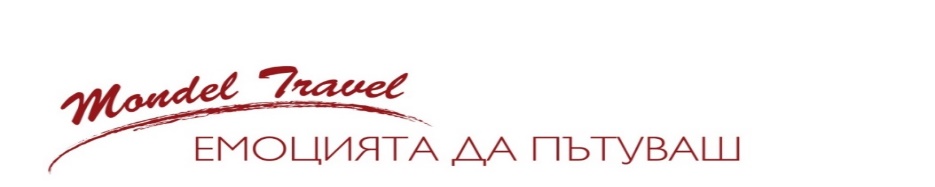 